О внесении изменения в административный регламент администрации города Канаш Чувашской Республики по предоставлению муниципальной услуги «Прием заявлений, постановка детей на учет и направление детей в образовательные организации, реализующие образовательную программу дошкольного образования» В соответствии с Федеральным законом от 6 октября 2003 г. №131-ФЗ «Об общих принципах организации местного самоуправления в Российской Федерации», Федеральным законом от 27 июля 2010 г. №210-ФЗ «Об организации предоставления государственных и муниципальных услуг», Федеральным законом от 29 декабря 2012 года №273-ФЗ «Об образовании в Российской Федерации», Уставом города Канаш, Администрация города Канаш Чувашской Республики постановляет:1. Внести в административный регламент администрации города Канаш Чувашской Республики по предоставлению муниципальной услуги «Прием заявлений, постановка детей на учет и направление детей в образовательные организации, реализующие образовательную программу дошкольного образования» утвержденный постановлением города Канаш Чувашской Республики от 18 августа 2020 года  №590 (с изменениями от 14 сентября 2021 года № 714, от 19 января 2022 года № 65, от 29 июля 2022 г. № 1051, от 19 сентября 2023 г. № 938) (далее - административный регламент), следующее изменение:Приложение №4 к административному регламенту, изложить в новой редакции согласно приложению к настоящему постановлению.2. Настоящее постановление вступает в силу после его официального опубликования.3. Контроль за выполнением настоящего постановления возложить на заместителя главы по вопросам социальной политики – начальника МКУ «Отдел образования и молодежной политики администрации города Канаш Чувашской Республики» Суркову Наталию Владиславовну.  Глава города 	                                                                                              В.Н. МихайловПриложение к постановлению администрации города Канаш Чувашской Республики №_____ от ______«Приложение №4                                                                          к Административному регламенту администрации города Канаш  Чувашской Республики «Об утверждении административного  регламента администрации города Канаш Чувашской Республики     по предоставлению Муниципальной услуги «Прием заявлений,      постановка детей на учет и направление детей в  организации, реализующие образовательную дошкольного образования»Категории граждан,имеющих право на внеочередной или первоочередной прием детей в ДОО1. Во внеочередном порядке предоставляются места в дошкольных образовательных учреждениях:1.1. Детям граждан, подвергшихся воздействию радиации вследствие катастрофы на Чернобыльской АЭС (Закон Российской Федерации от 15 мая . № 1244-1 «О социальной защите граждан, подвергшихся воздействию радиации вследствие катастрофы на Чернобыльской АЭС»);1.2. Детям граждан из подразделений особого риска, а также семей, потерявших кормильца из числа этих граждан (Постановление Верховного Совета Российской Федерации от 27 декабря . № 2123-1);1.3. Детям прокуроров и следователей (Федеральный закон от 17 января . № 2202-1 «О прокуратуре Российской Федерации»);1.4. Детям судей (Закон Российской Федерации от 26 июня . № 3132-1 «О статусе судей в Российской Федерации»);1.5. Детям сотрудников Следственного комитета Российской Федерации (Федеральный закон от 28 декабря . № 403-ФЗ «О Следственном комитете Российской Федерации»);1.6. Детям военнослужащих, проходивших военную службу по контракту и сотрудников органов внутренних дел, Государственной противопожарной службы, уголовно-исполнительной системы, непосредственно участвующих в борьбе с терроризмом на территории Республики Дагестан, и дети погибших (пропавших без вести), умерших, лица получившие инвалидность в связи с выполнением служебных обязанностей (постановление Правительства Российской Федерации от 25 августа 1999 № 936 «О дополнительных мерах по социальной защите семей военнослужащих и сотрудников органов внутренних дел, Государственной противопожарной службы, уголовно-исполнительного системы, непосредственно участвовавших в борьбе с терроризмом на территории Республики Дагестан и погибших (пропавших без вести), умерших, ставших инвалидами в связи с выполнением служебных обязанностей»);1.7. Детям погибших (пропавших без вести), умерших, ставших инвалидами военнослужащих и сотрудников федеральных органов исполнительной власти, участвующих в контртеррористических операциях и обеспечивающих правопорядок и общественную безопасность на территории Северо-Кавказского региона Российской Федерации (Постановление Правительства РФ от 9 февраля 2004 г. N 65 "О дополнительных гарантиях и компенсациях военнослужащим и сотрудникам федеральных органов исполнительной власти, участвующим в контртеррористических операциях и обеспечивающим правопорядок и общественную безопасность на территории Северо-Кавказского региона Российской Федерации")1.8. Детям погибших (пропавших без вести), умерших, ставших инвалидами военнослужащих и сотрудников федеральных органов исполнительной власти, участвовавших в выполнении задач по обеспечению безопасности и защите граждан Российской Федерации, проживающих на территориях Южной Осетии и Абхазии (Постановление Правительства РФ от 12.08.2008 N 587 (п. 4) "О дополнительных мерах по усилению социальной защиты военнослужащих и сотрудников федеральных органов исполнительной власти, участвующих в выполнении задач по обеспечению безопасности и защите граждан Российской Федерации, проживающих на территориях Южной Осетии и Абхазии").2. В первоочередном порядке предоставляются места в дошкольных образовательных учреждениях:2.1. Детям из многодетных семей, до достижения старшим ребёнком возраста 18 лет или возраста 23 лет при условии его обучения в организации, осуществляющей образовательную деятельность, по очной форме обучения (Указ Президента Российской Федерации от 23 января 2024 года № 63 «О мерах социальной поддержки многодетных семей»);2.2. Детям-инвалидам и детям, один из родителей которых является инвалидом (Указ Президента Российской Федерации от 2 октября . № 1157 «О дополнительных мерах государственной поддержки инвалидов»);2.3. Детям военнослужащих, проходящих военную службу по контракту, уволенных с военной службы при достижении ими предельного возраста пребывания на военной службе, состоянию здоровья или в связи с организационно-штатными мероприятиями (Федеральный закон от 27 мая . № 76-ФЗ «О статусе военнослужащих»);2.4. Детям сотрудников полиции (Федеральный закон от 7 февраля . № 3-ФЗ «О полиции»);2.5. Детям сотрудника полиции, погибшего (умершего) вследствие увечья или иного повреждения здоровья, полученных в связи с выполнением служебных обязанностей (Федеральный закон от 7 февраля . № 3-ФЗ «О полиции»);2.6. Детям сотрудника полиции, умершего вследствие заболевания, полученного в период прохождения службы в полиции (Федеральный закон от 7 февраля . № 3-ФЗ «О полиции»);2.7. Детям гражданина Российской Федерации, уволенного со службы в полиции вследствие увечья или иного повреждения здоровья, полученных в связи с выполнением служебных обязанностей и исключивших возможность дальнейшего прохождения службы в полиции (Федеральный закон от 7 февраля . № 3-ФЗ «О полиции»);2.8. Детям гражданина Российской Федерации, умершего в течение одного года после увольнения со службы в полиции вследствие увечья или иного повреждения здоровья, полученных в связи с выполнением служебных обязанностей, либо вследствие заболевания, полученного в период прохождения службы в полиции, исключивших возможность дальнейшего прохождения службы в полиции (Федеральный закон от 7 февраля . № 3-ФЗ «О полиции»);2.9. Детям сотрудников органов внутренних дел, не являющихся сотрудниками полиции (Федеральный закон от 7 февраля . № 3-ФЗ «О полиции»);2.10. Детям сотрудников, имеющих специальные звания и проходящих службу в учреждениях и органах уголовно-исполнительной системы, органов принудительного исполнения Российской Федерации, федеральной противопожарной службе Государственной противопожарной службы, органах по контролю за оборотом наркотических средств и психотропных веществ и таможенных органах Российской Федерации (Федеральный закон от 30 декабря . № 283-ФЗ «О социальных гарантиях сотрудникам некоторых федеральных органов исполнительной власти и внесении изменений в отдельные законодательные акты Российской Федерации»);2.11. Детям сотрудника, имевшего специальное звание и проходившего службу в учреждениях и органах уголовно-исполнительной системы, органов принудительного исполнения Российской Федерации, федеральной противопожарной службе Государственной противопожарной службы, органах по контролю за оборотом наркотических средств и психотропных веществ и таможенных органах Российской Федерации, погибшего (умершего) вследствие увечья или иного повреждения здоровья, полученных в связи с выполнением служебных обязанностей (Федеральный закон от 30 декабря . № 283-ФЗ №О социальных гарантиях сотрудникам некоторых федеральных органов исполнительной власти и внесении изменений в отдельные законодательные акты Российской Федерации»);2.12. Детям сотрудника, имевшего специальное звание и проходившего службу в учреждениях и органах уголовно-исполнительной системы, органов принудительного исполнения Российской Федерации, федеральной противопожарной службе Государственной противопожарной службы, органах по контролю за оборотом наркотических средств и психотропных веществ и таможенных органах Российской Федерации, умершего вследствие заболевания, полученного в период прохождения службы в учреждениях и органах (Федеральный закон от 30 декабря . № 283-ФЗ «О социальных гарантиях сотрудникам некоторых федеральных органов исполнительной власти и внесении изменений в отдельные законодательные акты Российской Федерации»);2.13. Детям гражданина Российской Федерации, имевшего специальное звание и проходившего службу в учреждениях и органах уголовно-исполнительной системы, органов принудительного исполнения Российской Федерации, федеральной противопожарной службе Государственной противопожарной службы, органах по контролю за оборотом наркотических средств и психотропных веществ и таможенных органах Российской Федерации, уволенного со службы в учреждениях и органах вследствие увечья или иного повреждения здоровья, полученных в связи с выполнением служебных обязанностей и исключивших возможность дальнейшего прохождения службы в учреждениях и органах (Федеральный закон от 30 декабря . № 283-ФЗ «О социальных гарантиях сотрудникам некоторых федеральных органов исполнительной власти и внесении изменений в отдельные законодательные акты Российской Федерации»);2.14. Детям гражданина Российской Федерации, имевшего специальное звание и проходившего службу в учреждениях и органах уголовно-исполнительной системы, федеральной противопожарной службе Государственной противопожарной службы, органах по контролю за оборотом наркотических средств и психотропных веществ и таможенных органах Российской Федерации, умершего в течение одного года после увольнения со службы в учреждениях и органах вследствие увечья или иного повреждения здоровья, полученных в связи с выполнением служебных обязанностей, либо вследствие заболевания, полученного в период прохождения службы в учреждениях и органах, исключивших возможность дальнейшего прохождения службы в учреждениях и органах (Федеральный закон от 30 декабря . № 283-ФЗ «О социальных гарантиях сотрудникам некоторых федеральных органов исполнительной власти и внесении изменений в отдельные законодательные акты Российской Федерации»);2.15. Усыновленным детям, а также детям, переданным на воспитание в приемные и патронатные семьи;2.16. Медицинских работников учреждений здравоохранения, расположенных на территории города Канаш (распоряжение Кабинета Министров Чувашской Республики от 07.11.2019 № 979-р).3. Преимущественным правом после внеочередного и первоочередного предоставления места в муниципальных автономных или бюджетных дошкольных образовательных учреждениях пользуются дети работников муниципальных дошкольных образовательных учреждений, педагогов муниципальных общеобразовательных учреждений, расположенных на территории города Канаш. Проживающие в одной семье и имеющие общее место жительства дети имеют право преимущественного приема в государственные и муниципальные организации, в которых обучаются их братья и (или) сестры.Чӑваш РеспубликинКАНАШ ХУЛААДМИНИСТРАЦИЙĔЙЫШĂНУ____________ № ____________Канаш хули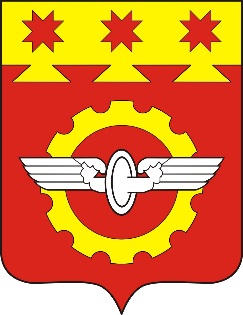 АДМИНИСТРАЦИЯГОРОДА КАНАШ                                                                                                                                     Чувашской РеспубликиПОСТАНОВЛЕНИЕ____________№__________    город Канаш